Additional Information Regarding CovariatesTo account for potential demographic or developmental effects, we included the following covariates in all fMRI analyses: (a) parent-reported annual family income; (b) youth age (months); (c) self-reported gender; and (d) self-reported pubertal development, using the Pubertal Development Scale (Murray, Lopez-Duran, Mitchell, Monk, & Hyde, 2020; Petersen, Crockett, Richards, & Boxer, 1988). Self-reported race/ethnicity, was also included as a covariate in all models. We covaried for race/ethnicity, a social construct, to address differences in exposures to personal and systemic racism and other unequal exposures in youth of color. Youth-reported ethnic identity from the Multigroup Ethnic Identity Measure (Phinney, 2010). For two youth, self-reported ethnic identity was missing and was coded using the parent-report of the child’s ethnicity/race from the demographic interview. Race/ethnicity was then coded dichotomously into all other reported race/ethnicities vs. non-Hispanic White/European to account for youth likely versus unlikely to experience marginalization. Finally, to account for potential effects of intellectual ability, we included standardized scores from Peabody Picture Vocabulary Test  (Dunn & Dunn, 1997) as a covariate in all models. Because intellectual ability was not assessed at the age 15 study visit in the Study of Adolescent Neural Development (SAND) or in the longitudinal Fragile Families and Child Wellbeing Study (FFCWS), we used the PPVT from the age 9 assessment wave. Two subjects did not complete the age 9 assessment wave, so PPVT scores from the age 5 assessment wave were used. Four subjects did not complete the age 5 and age 9 assessment waves, and thus were excluded from analyses. Results with and without intellectual ability included as a covariate were highly similar.  Figure 1 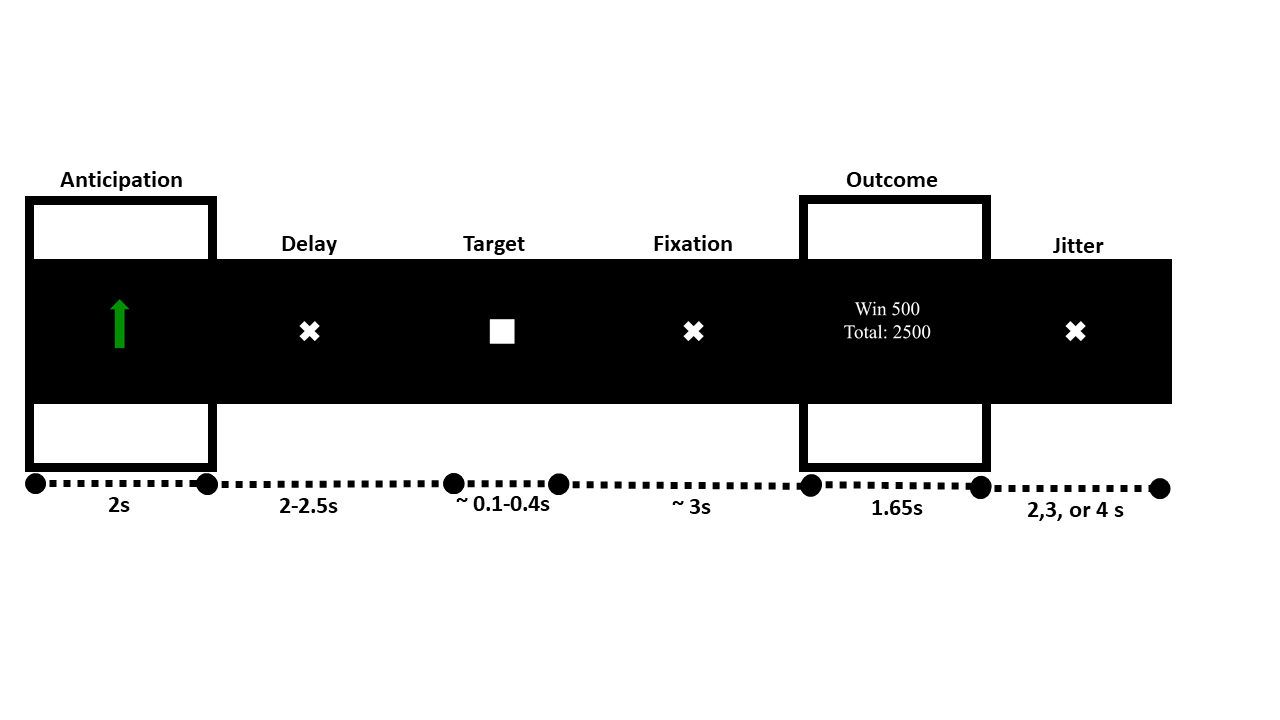 Modified Monetary Incentive Delay task. A schematic of a single MID trial. Trial type was indicated by a up arrow, down arrow or a horizontal double arrow to indicate reward, loss and neutral trials, respectively (2 s). After a variable delay (2–2.5 s) a white square (target) appeared. Participants were instructed to respond as quickly as possible to the target. A fixation cross appeared that included a delay (2 s) and a catch-up period to account for variability in participant response. Feedback was presented (1.65 s), followed by a jittered inter-trial interval (2, 3 or 4 s). The task was modified from common versions of the MID (e.g., Casey et al., 2018; Knutson, Fong, Adams, Varner, & Hommer, 2001) by adding a jittered intertrial interval to allow for more temporal separation of anticipation and consumption phases of reward and loss processing. Figure reproduced, with permission from (Murray et al., 2020).Supplemental Table 1: Summary of Available Data for Analyses Note. Participants with complete and usable MRI data from the full sample. Consistent with previous work in this sample (Murray et al., 2020), fMRI data were excluded if there was signal drop out in the VS ROI (< 70% coverage) or in reward-related limbic and prefrontal regions via visual inspection of individual whole brain maps. Four subjects were identified with large outlier parameter estimates (±>3 s.d. from sample mean) in contrasts of interest. For these participants, individual functional scans were further inspected to confirm either a few large or many small movements that caused abnormal parameter estimates. Analyses including these subjects is presented in Supplemental Table 5. Behavioral data from the MID task were analyzed to ensure sufficient responding during the task. Youth with < 6 trials of each outcome were excluded due to poor task responding. Also, for participants with <10 trials per outcome, behavioral data were visually inspected to ensure consistent participant engagement.Supplemental Table 2: Descriptive Statistics of Demographic Measures for the Final Analytic SampleSupplemental Table 3: Descriptive Statistics and Bivariate Correlations between Measures Included in Antisocial Behavior Factor Score Note. †p < .10, *p <.05; **p <.01; ***p <.001. CBCL= Child Behavior Checklist; SRD = Self-Report of Delinquency; KSADS = Kiddie Schedule for Affective Disorders and Schizophrenia; ODD = oppositional defiant disorder; CD = conduct disorder; df = degrees of freedom; TLI = Tucker–Lewis index; CFI = comparative fit index; RMSEA = root mean square error of approximation; SRMR = standardized root mean residual. Correlations were computed for whole sample (n = 237). Analyses performed using maximum likelihood estimation with robust standard errors (which can accommodate skewness) in Mplus version 7.3 (Muthén & Muthén, 2014). Chi-Square test of model fit = 2.67, df=1, p=.10; CFI=.99, TLI=.96, RMSEA=.08, SRMR=.01. Based on modification indices, two scales’ residuals (SRD Total score and KSADS ODD/CD Symptom Count) were allowed to correlate. Supplemental Table 4: Descriptive Statistics and Bivariate Correlations between Measures Included in Callous-Unemotional Traits Factor Score Note. †p < .10, *p <.05; **p <.01; ***p <.001. ICU = Inventory of Callous-Unemotional Traits; KSADS = Kiddie Schedule for Affective Disorders and Schizophrenia; CAPE = Clinical Assessment of Prosocial Emotions; df = degrees of freedom; TLI = Tucker-Lewis index; CFI = comparative fit index; RMSEA = root mean square error of approximation; SRMR = standardized root mean residual. Consistent with prior studies that have used the ICU, we used a total score for 22 of the original 24 items dropping two items based on an examination of polychoric inter-item correlations (Waller et al., 2015). Correlations were computed for whole sample (n = 237). Measures of CU traits were significantly skewed. Analyses performed using maximum likelihood estimation with robust standard errors (which can accommodate skewness) in Mplus version 7.3 (Muthén & Muthén, 2014).  Model was fully saturated. Supplemental Table 5: Associations Between Study VariablesNote. Correlations between antisocial behavior and callous unemotional traits factor scores and demographic variables included in analyses. Verbal ability was measured using the Peabody Picture Vocabulary Test (Dunn & Dunn, 1997). Pearson correlation coefficients are presented, with the exception of annual family income variable, which was ordinal, thus Spearman’s rho is reported. AB = antisocial behavior, CU = callous unemotional traits, CBCL = Child Behavior Checklist. *p < 0.05, ** p < 0.01, *** p < 0.001 Supplemental Table 5: Neural Reactivity during Reward and Loss Processing in Antisocial Behavior and Callous Unemotional Traits with fMRI Outliers IncludedNote. Associations between AB and CU traits factors and neural response to reward and loss including fMRI outliers. Four youths were excluded from the analyses due to excessive movement-related signal artifacts that could potentially influence the findings. Analyses including these subjects (total n=127) controlled for demographic variables (age, gender, pubertal status, annual family income, self-reported race, and verbal ability) and were significant at p < .001 and α=.05., cluster threshold k=81 and were highly similar to those reported in the main text.Supplemental Table 6: Neural Reactivity during Reward and Loss Processing in Antisocial Behavior and Callous Unemotional TraitsNote. Associations between AB and CU traits factors and neural response to reward and loss. Additional analyses were conducted to thoroughly assess neural response to reward and loss in AB and CU traits. Analyses tested zero-order associations (i.e., AB without covariates, CU traits without covariates, ABxCU traits interaction without covariates) and when accounting for the overlap between AB and CU traits (i.e., AB controlling for CU traits and demographic covariates and vice versa). Results were largely similar to those reported in the main text, however negative associations between CU traits and Loss Outcome>No Loss were not significant when controlling for overlap with AB, and were instead associated with increased middle frontal gyrus activity to Loss Outcome > No Loss.Supplemental Table 7: Associations between CBCL Aggression and Rule Breaking Subscales and Neural Reactivity during Reward and Loss ProcessingReferencesCasey, B., Cannonier, T., Conley, M. I., Cohen, A. O., Barch, D. M., Heitzeg, M. M., . . . Garavan, H. (2018). The adolescent brain cognitive development (ABCD) study: imaging acquisition across 21 sites. Developmental cognitive neuroscience, 32, 43-54. doi:10.1016/j.dcn.2018.03.001Dunn, L. M., & Dunn, L. M. (1997). Peabody Picture Vocabulary Test (3rd ed.). Knutson, B., Fong, G. W., Adams, C. M., Varner, J. L., & Hommer, D. (2001). Dissociation of reward anticipation and outcome with event-related fMRI. Neuroreport, 12(17), 3683-3687. doi:10.1097/00001756-200112040-00016 Murray, L., Lopez-Duran, N. L., Mitchell, C., Monk, C. S., & Hyde, L. W. (2020). Neural mechanisms of reward and loss processing in a low-income sample of at-risk adolescents. Social cognitive and affective neuroscience, 15(12), 1310-1325. doi:10.1093/scan/nsaa157Muthén, L. K., & Muthén, B. O. (2014). Mplus 7.3. Los Angeles, CA: Muthén & Muthén. Petersen, A. C., Crockett, L., Richards, M., & Boxer, A. (1988). A self-report measure of pubertal status: Reliability, validity, and initial norms. Journal of Youth and Adolescence, 17(2), 117-133. doi:doi.org/10.1007/BF01537962Phinney, J. S. (2010). Multigroup Ethnic Identity Measure (MEIM): Springer.Waller, R., Wright, A. G., Shaw, D. S., Gardner, F., Dishion, T. J., Wilson, M. N., & Hyde, L. W. (2015). Factor structure and construct validity of the parent-reported Inventory of Callous-Unemotional Traits among high-risk 9-year-olds. Assessment, 22(5), 561-580. doi:10.1177/1073191114556101Number lostParticipants with dataOriginal sample237Sample with imaging dataRefused MRI7 Exceeded MRI table weight limit/couldn’t fit in scanner5Medical restriction3Braces or other metal in body13Risk of pregnancy 1Missed scanning appointment1Excluded for diagnosis of Autism Spectrum Disorder2Incomplete fMRI data12Total lost44193Sample with usable imaging dataTask administration issue (i.e., wrong version, wrong hand)2fMRI scan quality issues (distortion, artifact, signal drop out)17Low ventral striatum coverage (<70%)7Motion outlier (>5% TRs with ART)4Poor Task Performance (<6 trials per outcome condition)26Poor Task Performance (>10 consecutive trials without a recorded button press)6Activation outlier4Missing intellectual ability measure4Total lost70123MeasureCount (%)Adolescent GenderMale50 (40.7)Female73 (59.3)Adolescent Self-Reported RaceBlack / African American93 (75.6)White / Caucasian15 (12.2)More than one race 5 (4.1)Other Non-Hispanic Groups5 (4.1)Adolescent Self-Reported EthnicityNot Hispanic118 (95.9)Hispanic5 (4.1)MeasureRangeMean (SD)Age (Years)15.0-17.6 15.87 (0.53)CBCL AggressionCBCLRule-BreakingSRD Total ScoreKSADS ODD/CD SymptomsCBCL Rule-Breaking.81***SRD Total Score (no drug items).39***.30***KSADS ODD/CD Symptom Count.64***.61***.47***M (SD)3.84(2.82)2.00(4.79)5.77 (6.88)4.85(9.04)Range0-250-180-440-51Factor Loading.88***.93***.39***.69***ICU Parent TotalICU Self TotalLimited Prosocial Emotions SymptomsICU Parent-Report Total ScoreICU Self-Report Total Score.13*CAPE/KSADS Limited Prosocial Emotions Symptom Count.35***.29***M (SD)18.99(8.99)21.78(8.24).97 (2.69)Range1-524-440-16Factor Loading.40***.35***.86***ABCU traitsPubertal DevelopmentAgeCBCL Rule BreakingCBCL AggressionVerbal AbilityAnnual IncomeAB Factor1CU Traits Factor0.67***1Pubertal Development-0.17-0.151Age (months)0.120.180.001CBCL Rule Breaking0.96***0.69***-0.160.141CBCL Aggression0.92***0.54***-0.180.070.80**1Verbal Ability-0.05-0.030.05-0.05-0.04-0.081Annual Income-0.05-0.24**-0.080.02-0.090.040.20*1tCluster SizeMNI CoordinatesBrain RegionLoss Anticipation > Loss OutcomeLoss Anticipation > Loss OutcomeLoss Anticipation > Loss OutcomeLoss Anticipation > Loss OutcomeLoss Anticipation > Loss OutcomeNo significant clustersNo significant clustersNo significant clustersNo significant clustersNo significant clustersReward Win> No WinReward Win> No WinReward Win> No WinReward Win> No WinReward Win> No WinNo significant clustersNo significant clustersNo significant clustersNo significant clustersNo significant clustersLoss Anticipation > Loss OutcomeLoss Anticipation > Loss OutcomeLoss Anticipation > Loss OutcomeLoss Anticipation > Loss OutcomeLoss Anticipation > Loss OutcomeAB x CU Traits4.6238832 -66 40Precuneus, angular gyrus Loss Outcome > No LossLoss Outcome > No LossLoss Outcome > No LossLoss Outcome > No LossLoss Outcome > No LossAB-6.491254-34 -54 52Inferior and superior parietal lobule-5.99172620 -62 52Superior and inferior parietal lobule-5.771446-44 12 24Inferior frontal operculum, inferior frontal gyrus-5.6443222 -6 48Superior frontal gyrus, precentral gyrus-5.28132848 38 12Middle frontal gyrus, precentral gyrus-4.83460-42 -62 -16Fusiform gyrus, cerebellum, lingual gyrus-4.6710558 -48 -12Inferior temporal gyrus-4.64133-10 -36 6Posterior cingulate-4.6235552 -20 16Rolandic operculum-4.341572 42 38Superior medial frontal gyrusCU Traits-4.79102-42 -64 8Middle temporal gyrus-4.70470-44 18 40Middle frontal gyrus, precentral gyrus-4.2413536 8 34Inferior frontal operculumAB x CU Traits-6.71465424 -58 62Superior parietal lobule-6.68182-52 14 20Inferior frontal operculum-6.581202-50 12 28Inferior frontal operculum, middle frontal gyrus-5.3645050 34 14Middle and superior frontal gyri-5.0514356 -62 -2Inferior temporal gyrus-4.547000 36 14Anterior cingulate, medial superior frontal gyrus-4.379616 4 26Caudate-4.3592-42 -64 -16Fusiform gyrus-4.06105-20 -16 28CaudatetCluster SizeMNI CoordinatesBrain RegionReward Anticipation > Reward OutcomeReward Anticipation > Reward OutcomeReward Anticipation > Reward OutcomeReward Anticipation > Reward OutcomeReward Anticipation > Reward OutcomeNo significant clustersNo significant clustersNo significant clustersNo significant clustersNo significant clustersReward Win> No WinReward Win> No WinReward Win> No WinReward Win> No WinReward Win> No WinNo significant clustersNo significant clustersNo significant clustersNo significant clustersNo significant clustersLoss Anticipation > Loss OutcomeLoss Anticipation > Loss OutcomeLoss Anticipation > Loss OutcomeLoss Anticipation > Loss OutcomeLoss Anticipation > Loss OutcomeAB x CU Traits (no covariates)4.7258830 -66 42Precuneus, angular gyrus Loss Outcome > No LossLoss Outcome > No LossLoss Outcome > No LossLoss Outcome > No LossLoss Outcome > No LossAB (no covariates)-6.493933-18 -68 56Inferior and superior parietal lobe-6.211471 -44 12 24Inferior frontal gyrus-5.7180048 38 12Inferior and middle frontal gyrus-5.0826322 -6 48Precentral gyrus, superior frontal gyrus-4.922962 40 38Medial superior frontal gyrus, supplementary motor area-4.61130-8 -38 6Precuneus-4.5711718 10 20Caudate-4.06207-20 -72 -16Cerebellum, lingual gyrus-3.82105-42 -64 -18Fusiform gyrusCU Traits-4.8895-42 -64 8Middle temporal gyrus(no covariates)-4.05252-42 10 36Middle frontal gyrus, precentral gyrus-3.75122-32 -54 50Inferior and Superior parietal lobe-3.5887-44 36 26Middle frontal gyrusAB (with CU traits & demographic covariates)-6.66282924 -66 52Superior and inferior parietal lobuleAB (with CU traits & demographic covariates)-6.5183048 38 12Inferior and middle frontal gyrusAB (with CU traits & demographic covariates)-5.02414-46 12 24Inferior frontal gyrus, precentralAB (with CU traits & demographic covariates)-4.9942122 -8 48Superior and inferior parietal lobule-4.692272 40 40Medial superior frontal gyrus-4.29103-8 -38 58Precuneus, paracentral lobule-4.2720950 6 30Precentral gyrus-4.2411416 8 22CaudateCU Traits (with AB & demographic covariates)4.2212740 38 14Inferior and middle frontal gyrusAB x CU Traits (no covariates)-6.921029-50 10 28Inferior and middle frontal gyrus-6.74289224 -58 62superior parietal lobule, precuneus, angular gyrus-6.53176-52 14 20Inferior frontal operculum-5.90603-30 -48 40Inferior and superior parietal lobe-5.5013556 -62 -2Inferior temporal gyrus-5.2343648 4 22Inferior frontal operculum-4.9831148 38 12Inferior frontal gyrus-4.62118-22 18 14Caudate-4.441690 34 16Anterior cingulate-4.28224-4 36 14Anterior cingulate, medial superior frontal gyrus-3.998228 12 18undefinedtCluster SizeMNI CoordinatesBrain RegionLoss Anticipation > Loss OutcomeLoss Anticipation > Loss OutcomeLoss Anticipation > Loss OutcomeLoss Anticipation > Loss OutcomeLoss Anticipation > Loss OutcomeNo significant clustersNo significant clustersNo significant clustersNo significant clustersNo significant clustersReward Win> No WinReward Win> No WinReward Win> No WinReward Win> No WinReward Win> No WinNo significant clustersNo significant clustersNo significant clustersNo significant clustersNo significant clustersLoss Anticipation > Loss OutcomeLoss Anticipation > Loss OutcomeLoss Anticipation > Loss OutcomeLoss Anticipation > Loss OutcomeLoss Anticipation > Loss OutcomeNo significant clustersNo significant clustersNo significant clustersNo significant clustersNo significant clustersLoss Outcome > No LossLoss Outcome > No LossLoss Outcome > No LossLoss Outcome > No LossLoss Outcome > No LossRule Breaking-7.2411166-18 -66 56Superior and inferior parietal lobe, inferior frontal gyrus -5.831887-42 -64 -16Fusiform gyrus, precuneus, superior occipital lobe-5.5687658 -48 -12Inferior and middle temporal gyri, inferior occipital gyrus-5.283772 42 38Superior medial frontal gyrus, supplementary motor area-4.9411418 12 20Caudate-4.9112922 -96 6Superior occipital lobe-3.841468 38 16Anterior cingulate-3.8211030 6 16InsulaRule Breaking -6.15220440 -16 20Rolandic operculum(controlling for Aggression)-6.001456-50 14 30Inferior frontal gyrus, inferior frontal operculum, supramarginal gyrus-5.05309-20 -68 58Superior and inferior parietal lobe-4.84122-42 -64 -14Fusiform gyrus-4.7889648 -48 28Angular gyrus, superior parietal lobe-4.5722152 -66 0Middle and inferior temporal gyri-4.30129-8 -36 -12Cerebellum, Lingual gyrus, hippocampus-4.2820634 -82 -12Inferior occipital lobe-4.12986 -76 42PrecuneusAggression-5.441046-36 -54 52Inferior and superior parietal lobe, precuneus-5.34109320 -62 52Superior and inferior parietal lobe-4.9733848 38 12Inferior and middle frontal gyri-4.7336522 -6 48Superior frontal gyrus, precentral gyrus-4.723922 38 44Superior medial frontal gyrus, supplementary motor area-4.63770-46 30 28Inferior frontal gyrus, inferior frontal operculum-4.2121748 8 30Precentral gyrus, middle frontal gyrus, inferior frontal operculum-4.068916 -94 12Cuneus-4.0185-48 52 12Middle frontal gyrus-3.75139-40 -64 -18Fusiform gyrus, cerebellumAggressionNo significant clustersNo significant clustersNo significant clusters(controlling for Rule Breaking)